Компания МБ-Систем благодарит Вас за интерес, проявленный к нашему оборудованию, и просит заполнить данный опросный лист. Пожалуйста, убедитесь, что заполнили все поля опросного листа правильно, так как данная информация очень важна для правильного расчёта и составления коммерческого предложения. Если Вы не уверены в точности информации, оставьте данные поля опросного листа пустыми. В этом случае пустые поля будут заполнены совместно с нашими специалистами, исходя из справочной литературы и опыта. 1. Заказчик______________________________________________________2. Адрес_________________________________________________________3. Телефон_______________________________________________________4. Контактное лицо, должность_____________________________________     _______________________________________________________________5. Наименование и назначение ёмкости, марка стали     _______________________________________________________________     _______________________________________________________________5а) Требования к взрывопожаробезопасности (да, нет) _______________6. Характеристика продукта (наименование, удельный вес, вязкость и т.д.)______________________________________________________________________________________________________________________________7. Полезный объём ёмкости  м3_____________________________________8. Рабочее давление, кг/см2_________________________________________9. Рабочая температура____________________________________________10. Тип ёмкости (вертикальная, горизонтальная) __________________________________________________________________ 11. Габариты:Внутренний диаметр (мм)________________________Угол верхнего днища________________________Угол нижнего днища________________________Высота слива над уровнем пола (мм)_______________Общая высота (мм)______________________________12. Место расположения (в помещении, вне помещения)_______________________________________________________________13. Наличие теплоизоляции (да, нет)________________________________14. Теплоизолируемые поверхности ёмкости (нижняя, боковая, верхняя)______________________________________________________________15. Толщина теплоизоляции (мм)__________________________________16. Наличие системы обогрева/ охлаждения (да, нет) 17. Расположение системы обогрева/охлажденияСнаружи ёмкости           (на днище, на боковой поверхности)__________________________Внутри ёмкости___________________________________________18. Наименование теплоносителя/хладагента _______________________________________________________________19. Рабочее давление теплоносителя/хладагента, кг/см2 ______________________________________________________________20. Рабочая температура теплоносителя/хладагента, Со _______________________________________________________________21. Технологические штуцеры            ДУ, мм                              кол-вовход продукта                       __________                         ___________выход продукта                    __________                         ___________мойка ёмкости                      __________                         ___________прочие___________________________________________________22. Поставка штуцеров (заказчик/ изготовитель) ________________________________________________________________23. Наличие мешалки: 	тип______________________________________________________ мощность________________________________________________число оборотов ___________________________________________расположение______________________________________________24. Сварные швы: внутренние (травление, зачистка, полировка) ________________________________________________________внешние (травление, зачистка, полировка) _________________________________________________________25. Технологический люк (диаметр, мм)__________________________      месторасположение на ёмкости __________________________________26. Наличие лестниц  _______________________________________________27. Дополнительные требования (напр., требуемые датчики и прочее оборудование)_____________________________________________________________________________________________________________________________________________________________________________________________________________________________________________________________________________________________________________________________________________________________________________________________________________________________________________________________________________28. Количество емкостей, шт. ________________________________________29. Срок поставки _________________________________________________Подпись заказчика_________________________________________________________/Ф.И.О./ОПРОСНЫЙ ЛИСТдля расчета/ заказа емкостного оборудования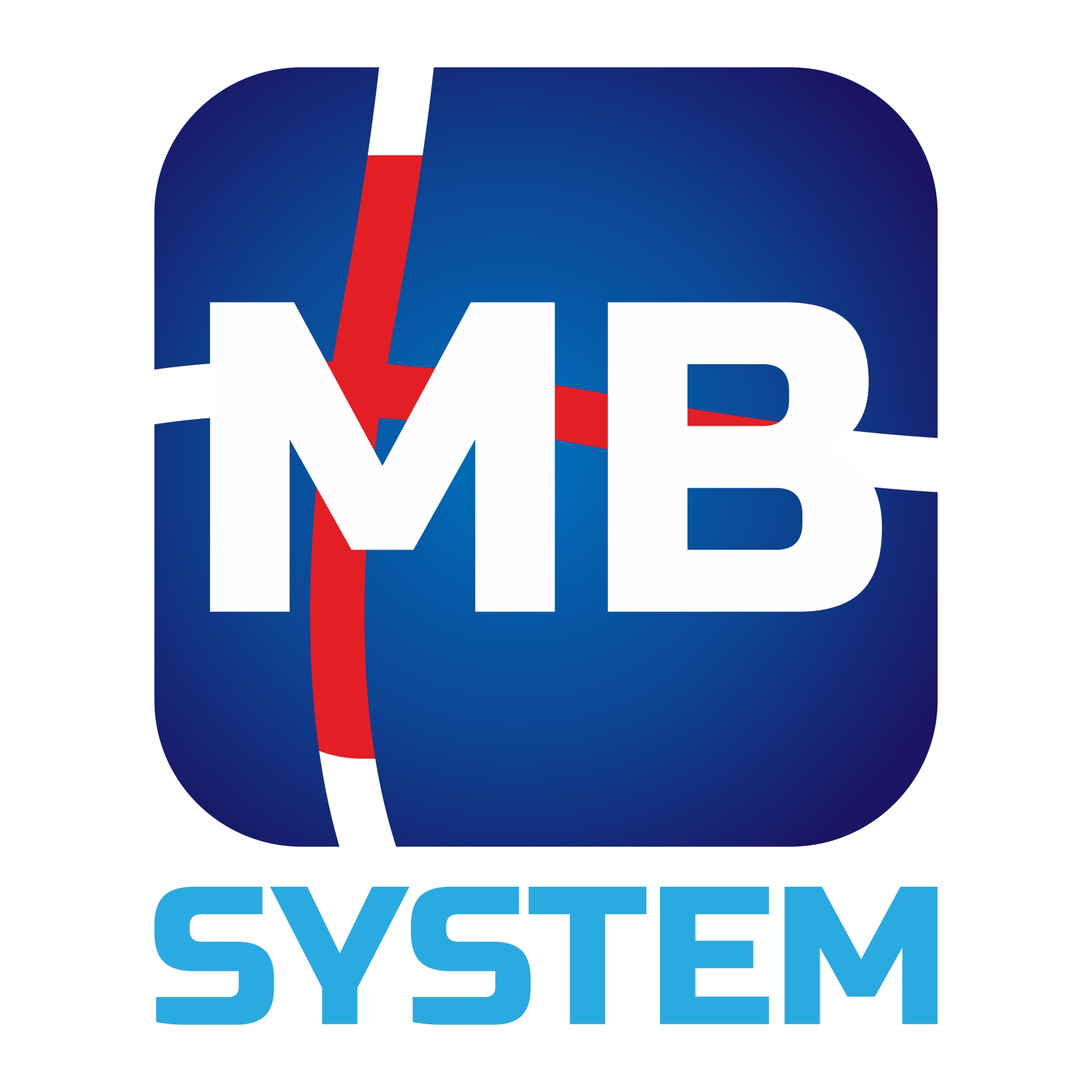 